														          								Bologna 09/08/2019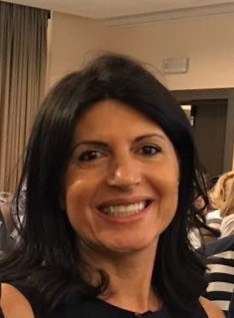 Curriculum vitae NAME: Emi Dika POSITION TITLE: Associate Professor in Dermatology, University Of BolognaEDUCATION/TRAINING A.	Personal StatementI have been working in the Skin Cancer Unit of the University of Bologna in the past 15 years, following patients from the first diagnosis of the tumor, the surgical procedures and the follow up. Now I am the responsible of the Melanoma Unit in my Department and a Mohs surgeon. In our Clinic and Dermatopathology laboratory  we receive more than 600 cases of basal cell carcinoma, 300 cases of squamous cell carcinoma and  200 new diagnosis of melanoma every year. At the moment we follow 5000 patients with a previous diagnosis of melanoma .I have been trained during my residency and my three years PHD program on Mohs surgery. I am a European Society Mohs Surgery certified Mohs surgeon. I have a strong background in oncologic dermatology  and have been collaborating with the pathologist and the molecular biologist in the past 10 years in this field. During my research activity, I developed a significant experience in oncologic dermatology and Mohs surgery as stated by 140 publications in peer-reviewed journals.B.	Positions and HonorsPositions2019 Associate Professor in Dermatology and Venereology at the University of Bologna ( Italy) 2016 Assistant Professor in Dermatology at the University of Bologna (Italy)2009-2015	Postdoctoral research fellow at the University of Bologna (Italy) in Skin Cancer and Melanoma Unit, funded by the Ministery of Instruction ( 4 years on a project dedicated on Mohs Surgery and two years focused on melanoma )2005-2009	PhD funded  by the Italian Ministry of University and Scientific Research, at the Department of Diagnostic and Experimental Medicine, University of Bologna, Italy ( Skin Cancer and Melanoma Unit- Mohs surgery for skin cancers)2001-2005	Four -year residency  in Dermatology and Venereology at the Department of Diagnostic and Experimental Medicine, Clinic of Dermatology, University of Bologna, Italy with a thesis on Mohs surgery on skin cancers .Other Experience and Professional Memberships2018 Society for Melanoma Research Member2011 EORTC Melanoma ECI member2009 Member, Italian Melanoma Society (SIC) 2009 Member of the European Academy of Dermatology and Venereology2008 Member, European Association for Dermatologic Oncology (EADO)2005Member of the American Academy of Dermatology (AAD)2005 Member of the Italian Society of Dermatologist and Venereologists ( SIDEMAST) C.	Contribution to Science I have authored and co-authored more than 140 papers in international peer-reviewed journals and some of them are listed  below.Complete List of Published Workhttps://www.unibo.it/sitoweb/emidika/publications INSTITUTION AND LOCATIONDermatology Clinic, Via Massarenti 1, University of BolognaDEGREECompletion DateFIELD OF STUDYUniversity of Bologna, ItalyM.D.17/10/2001Medicine and SurgeryUniversity of Bologna, ItalyResidency 10/11/2005Dermatology and VenereologyUniversity of Bologna, ItalyPhD09/06/2009Dermatologic Oncology- Mohs surgery for skin cancers